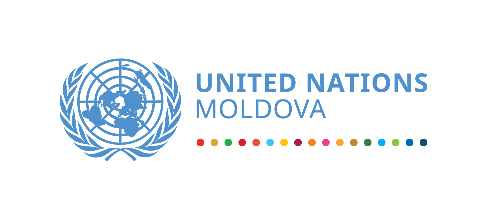 ООН в Молдове объявила победителей Премии ООН в области прав человека - 2023Сегодня, 8 декабря, в преддверии Международного дня прав человека Организация Объединенных Наций в Молдове вместе со своими партнерами торжественно объявила лауреатов 17-ой Премии ООН за выдающиеся достижения в области прав человека в Республике Молдова по итогам 2022-2023 года.Поощрение и защита прав человека являются одним из главных приоритетов Организации Объединенных Наций в Молдове.  Начиная с 2004 года Страновая группа ООН в Молдове ежегодно присуждала премии за выдающиеся успехи в поощрении и защите прав человека на обоих берегах Днестра, за исключением 2020 года, который был отмечен чрезвычайной ситуацией в области общественного здравоохранения, вызванной пандемией COVID-19, и 2022 года, когда все усилия были сосредоточены на поддержке мер по оказанию помощи беженцам.“В этом году мы отмечаем 75-ю годовщину Всеобщей декларации прав человека.  На протяжении 75 лет основной целью Декларации была защита равенства, основных свобод и справедливости.  Сегодня Организация Объединенных Наций в Молдове с гордостью публично признает важность и результативность работы правозащитников, организаций гражданского общества и гражданского общества в Молдове за 2022-2023 гг. в рамках своего ежегодного конкурса премий в области прав человека.  Я призываю всех ставить права человека во главу угла всегда и везде”, – подчеркнул Саймон Спрингетт, постоянный координатор ООН в Молдове.В рамках конкурса премий ООН в области прав человека за 2023 год вручаются три категории премий следующим победителям:Общая премия за выдающиеся достижения в области прав человека на национальном и/или местном уровнях за период с января 2022 года по 6 ноября 2023 года – Национальный центр по предотвращению насилия над детьми (CNPAC) и Анжела Фролов, открытая лесбиянка и активистка за права ЛГБТ.Специальная награда за выдающиеся достижения в области прав человека в поддержку мер по оказанию помощи беженцам в период с февраля 2022 года по 6 ноября 2023 года – Ассоциация молодежи с диабетом DIA.Специальная награда за выдающиеся достижения в области прав человека за активный вклад в поощрение участия молодежи в период с января 2022 года по 6 ноября 2023 года – Фонд для молодежи Бельц и Сынжерей/Общественная организация "Caroma-Nord".Ежегодный конкурс „Премии ООН в области прав человека” – это публичный, прозрачный и беспристрастный конкурс, в котором может принять участие любое физическое или юридическое лицо, выдвинув свою кандидатуру самостоятельно или предложив номинацию в соответствии с объявленными категориями присуждения премий и регламентом конкурса.  Кандидаты на соискание премии ООН в области прав человека 2023 года оценивались Независимым советом по присуждению премий, исходя из следующих критериев:Влияние на права человека;Инновации и креативность;Преданность делу и самоотверженность;Смелость в поднятии сложных тем или проблем;Охват и видимость;Профессионализм и соблюдение самых высоких этических стандартов.“Мы благодарны за высокую оценку правозащитной деятельности нашей организации.  Для нас это не просто премия, но и подтверждение преданности делу поощрения прав человека, как с нашей стороны, так и со стороны Организации Объединенных Наций.  Кроме того, эта премия является для нас мотивацией продолжать работать над выполнением нашей миссии в будущем”, – заявила Даниела Сымботяну, председатель Национального центра по предотвращению насилия над детьми, лауреат Общей премии за выдающиеся достижения в области прав человека на национальном и/или местном уровнях.    В состав отборочной комиссии Премии ООН в области прав человека за 2023 г. вошли четыре члена: представители Управления ООН по правам человека в Молдове, Посольства Великобритании в Молдове, Офиса народного защитника и делегатов Национального медиа-центра для молодежи. Торжественное вручение Премий ООН в области прав человека за 2023 г. организовано при поддержке Офиса постоянного координатора и восьми агентств ООН: УВКПЧ, ЮНФПА, ПРООН, ЮНИСЕФ, "ООН-женщины", ЮНЭЙДС, УВКБ ООН и ВОЗ.